Path of Construction Process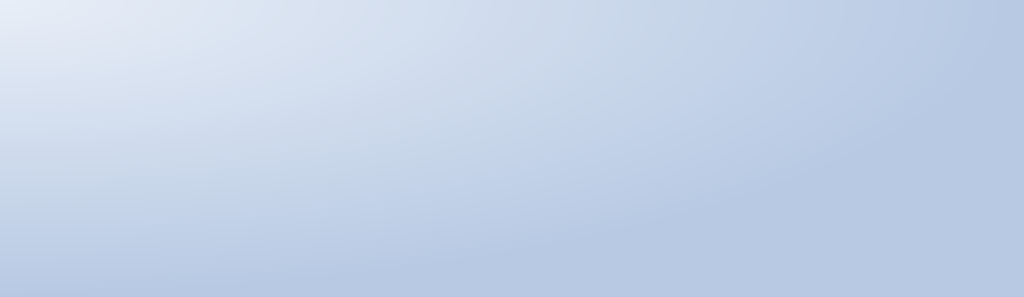 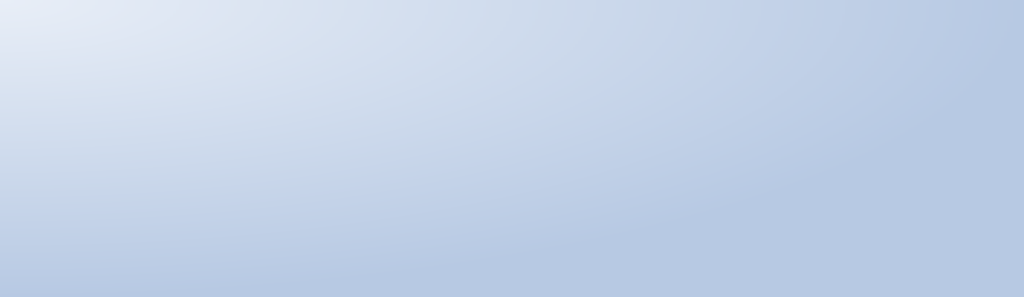 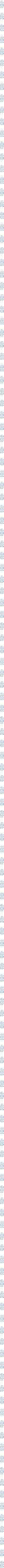 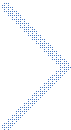 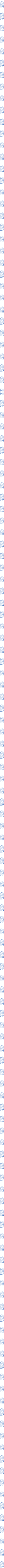 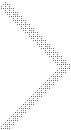 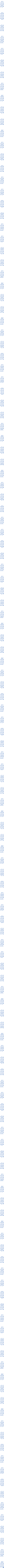 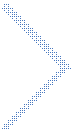 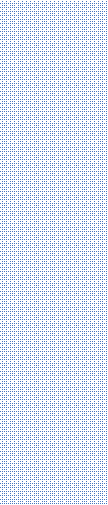 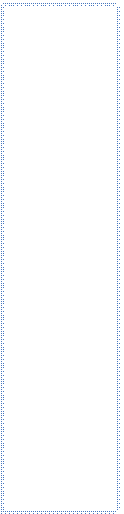 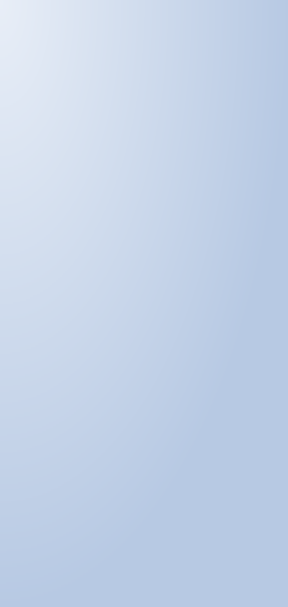 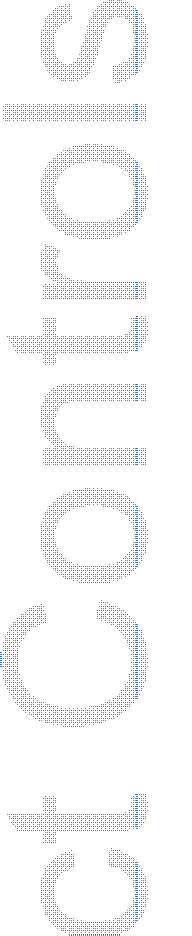 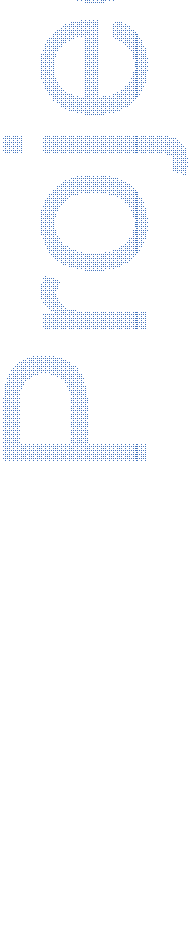 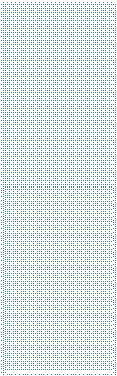 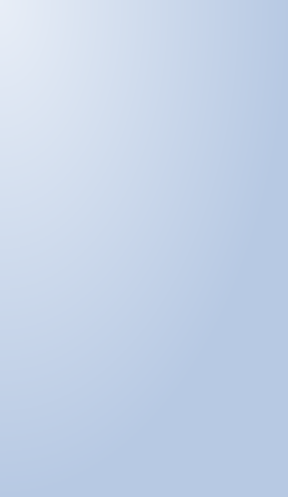 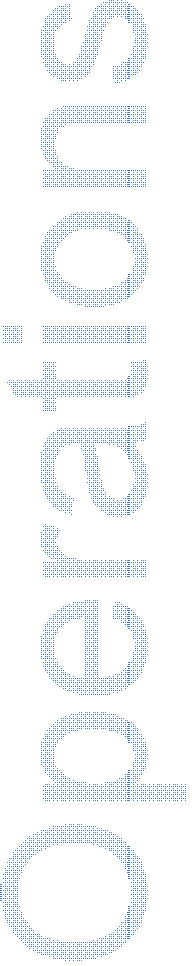 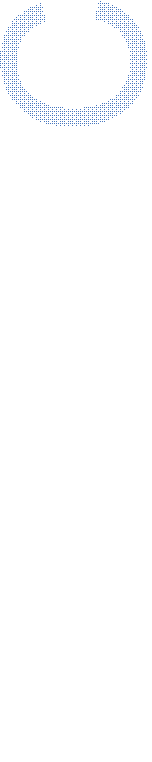 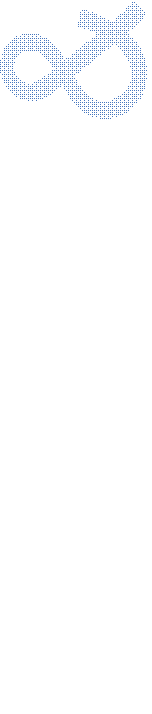 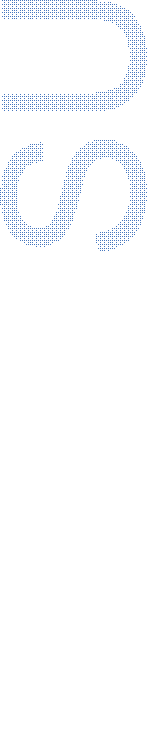 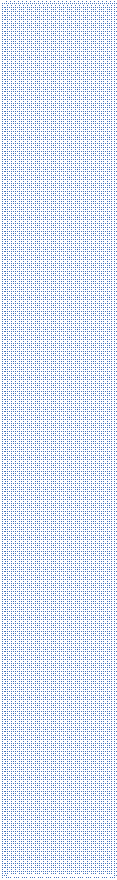 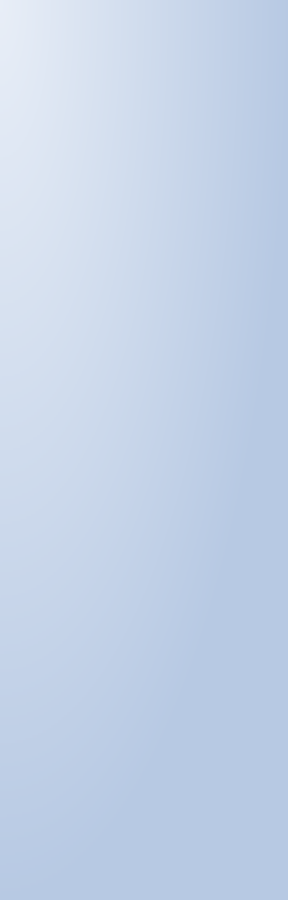 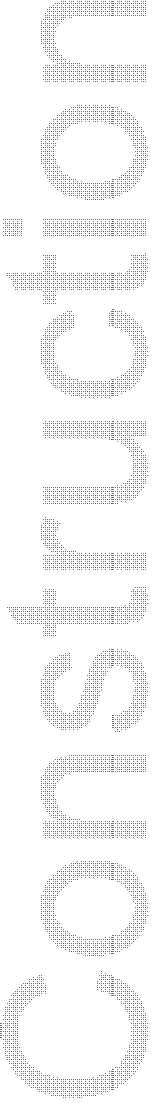 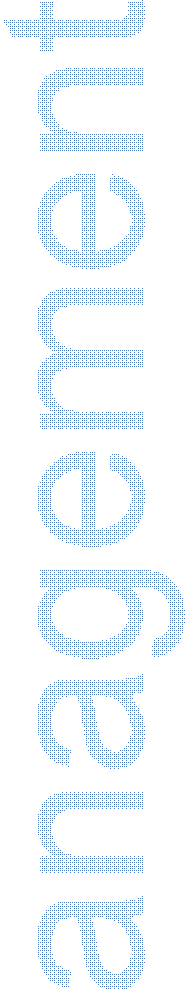 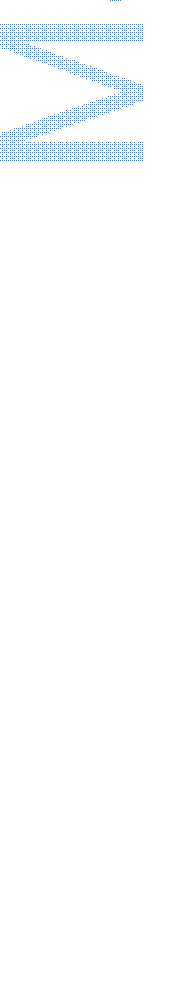 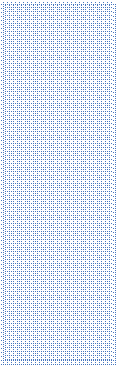 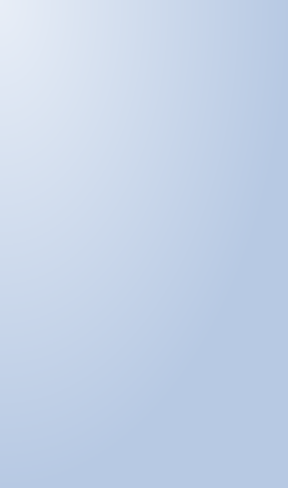 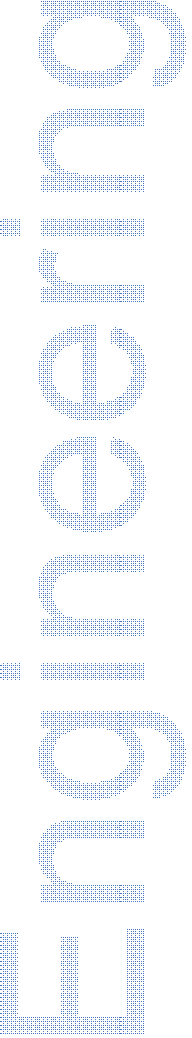 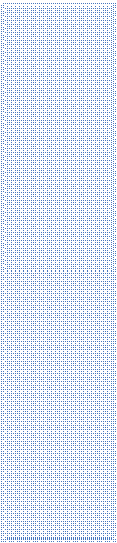 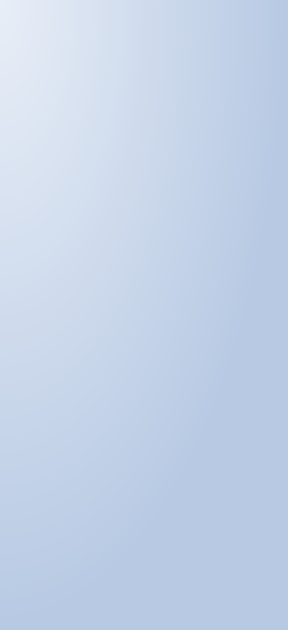 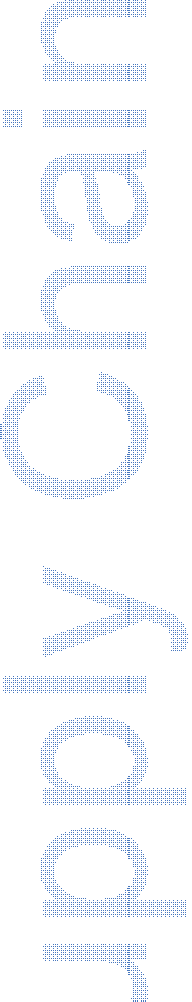 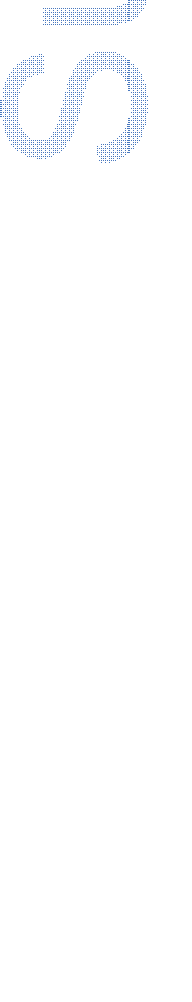 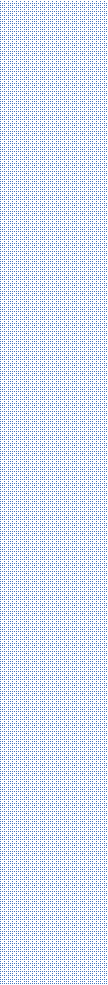 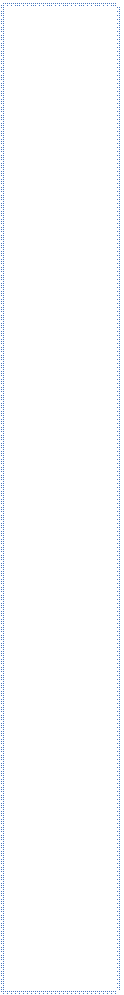 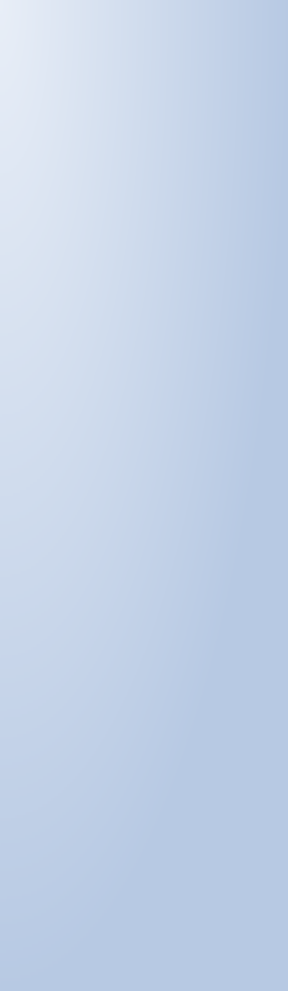 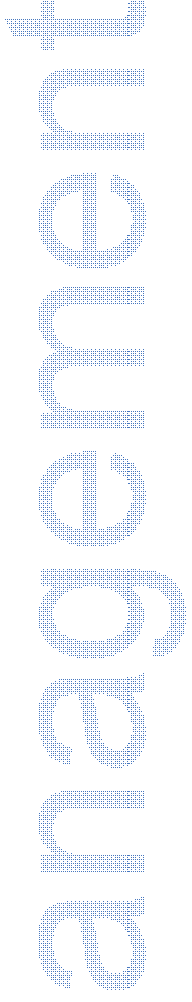 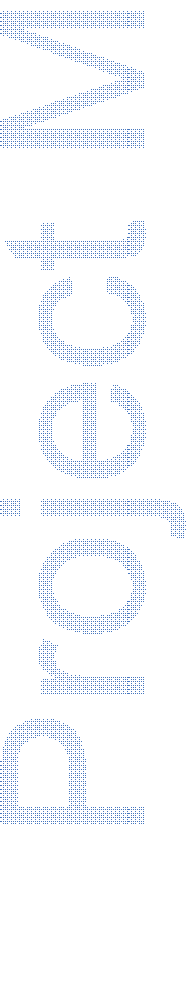 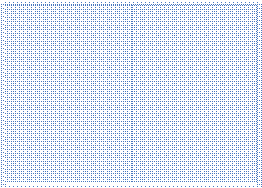 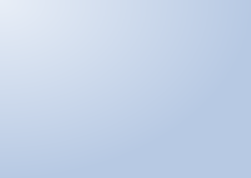 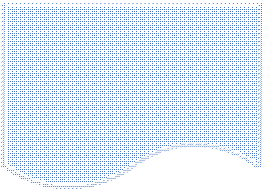 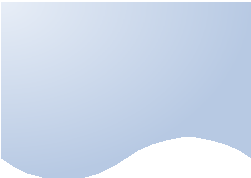 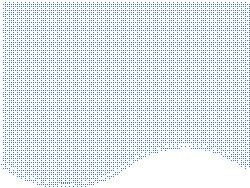 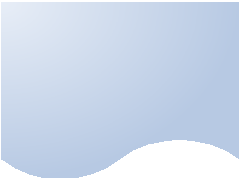 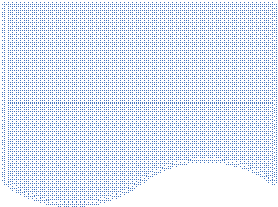 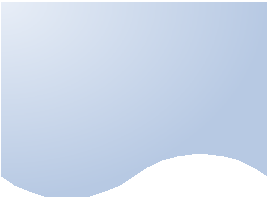 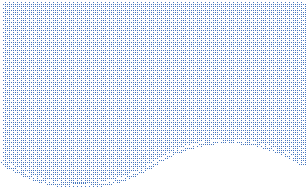 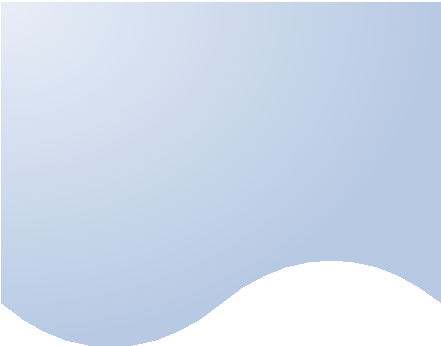 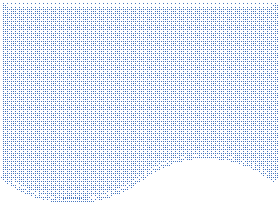 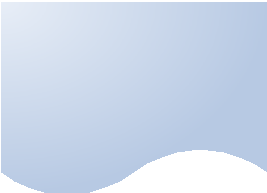 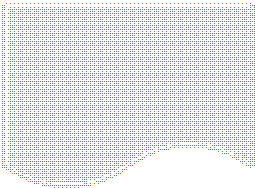 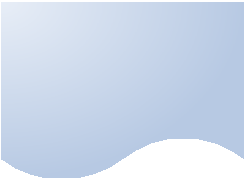 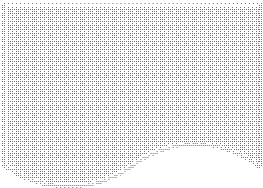 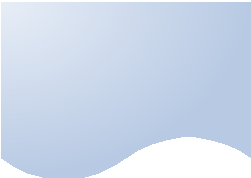 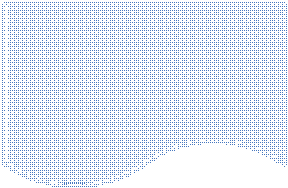 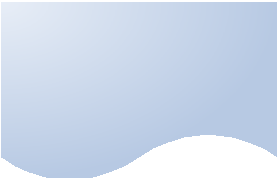 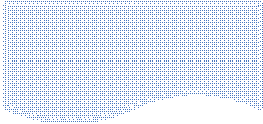 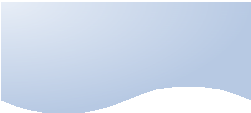 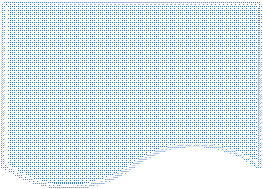 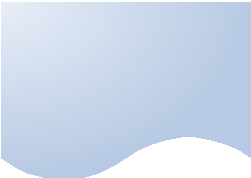 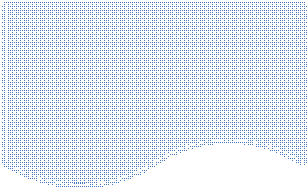 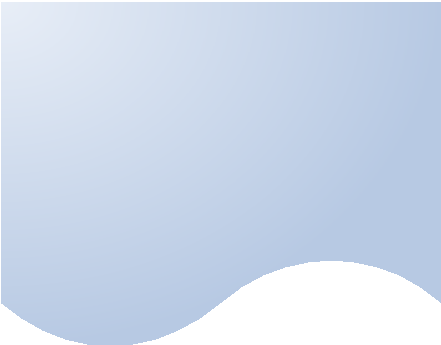 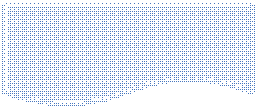 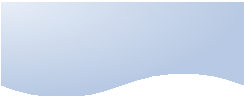 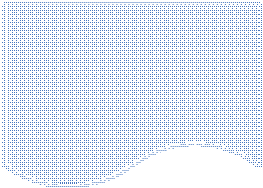 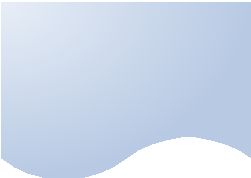 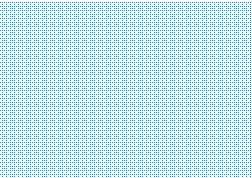 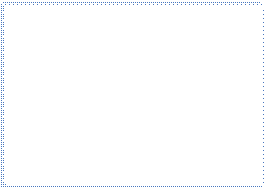 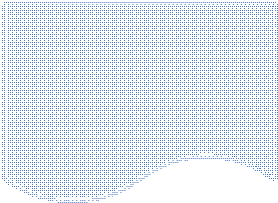 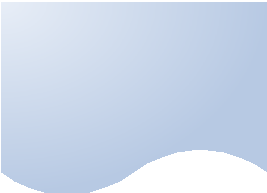 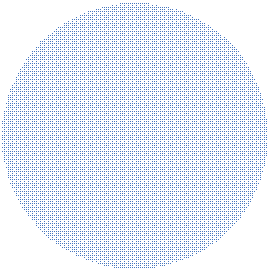 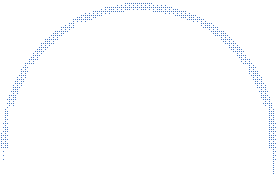 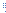 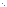 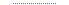 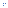 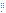 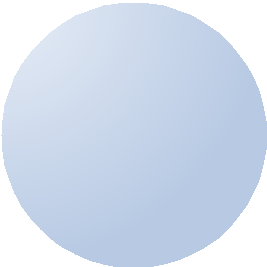 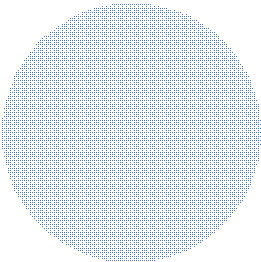 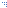 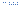 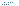 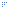 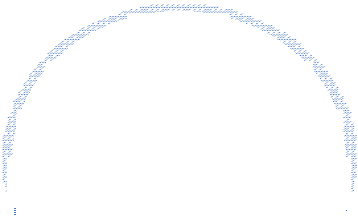 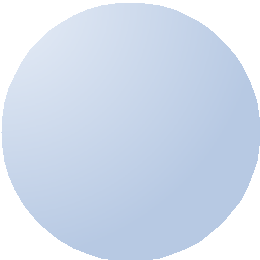 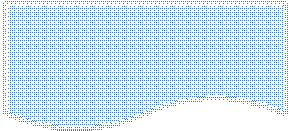 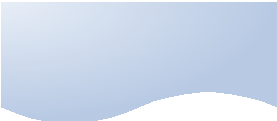 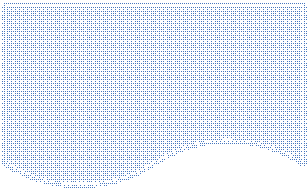 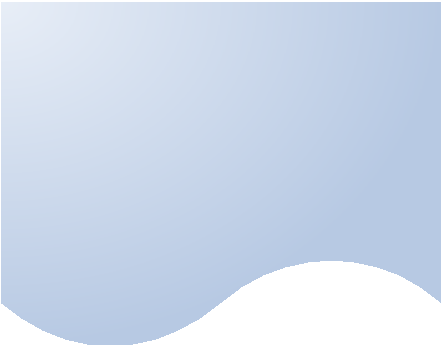 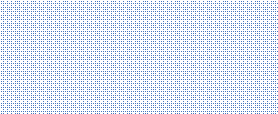 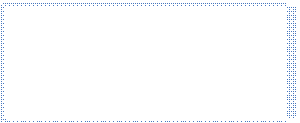 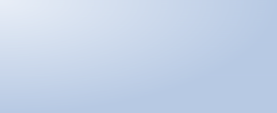 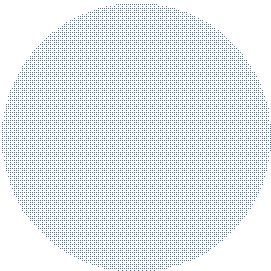 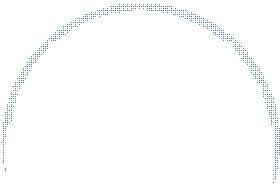 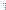 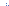 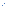 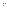 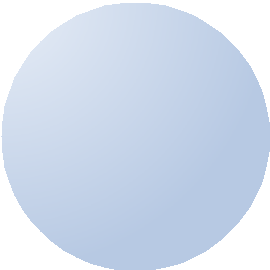 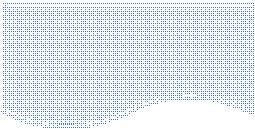 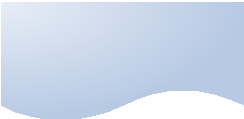 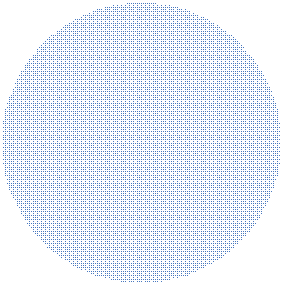 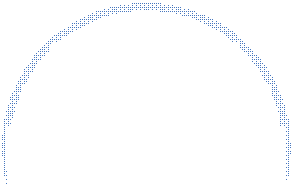 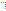 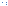 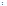 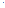 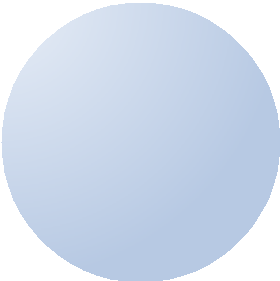 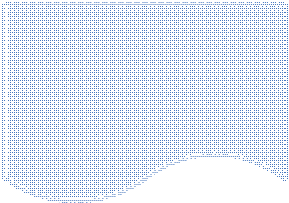 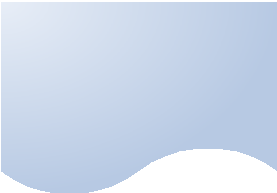 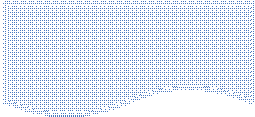 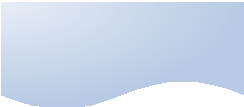 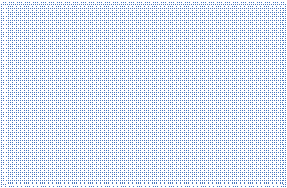 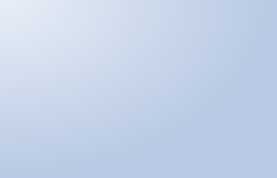 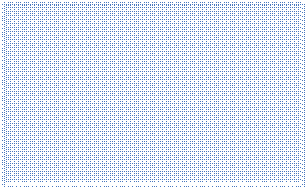 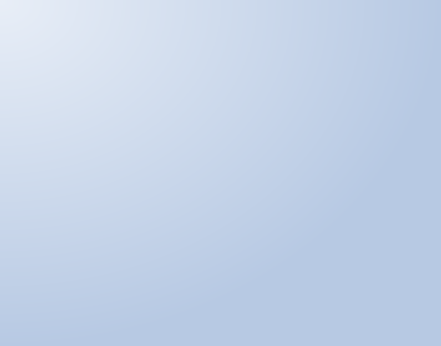 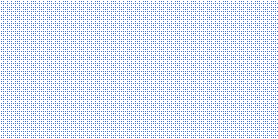 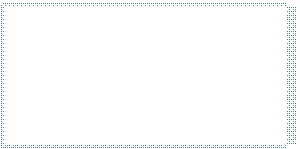 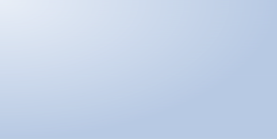 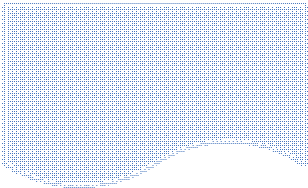 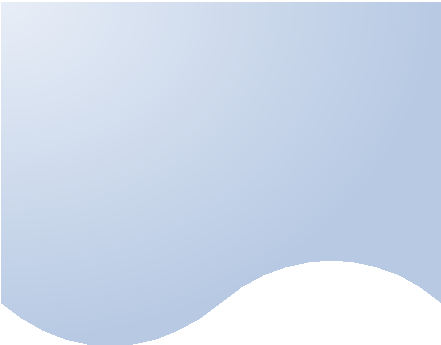 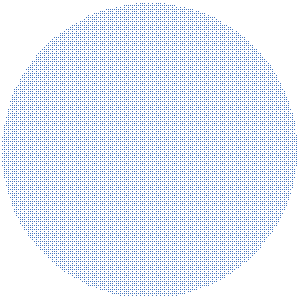 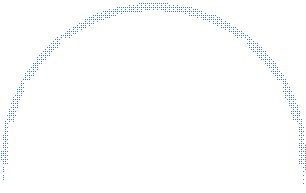 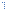 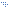 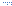 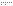 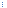 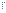 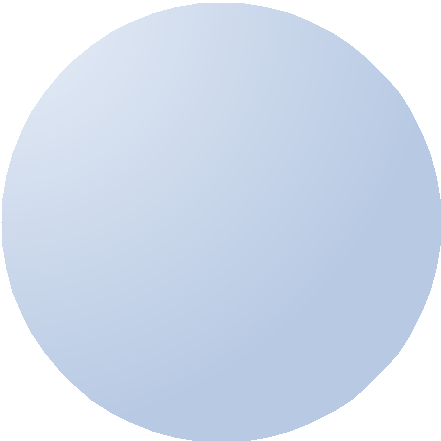 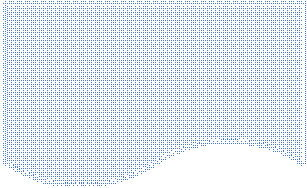 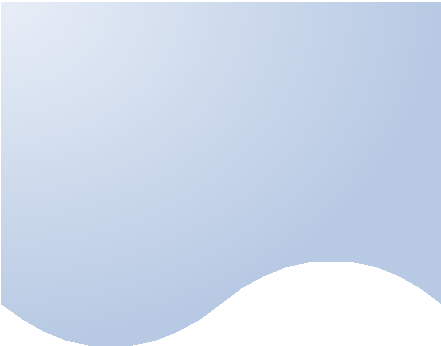 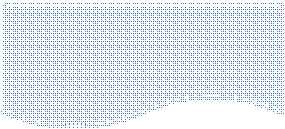 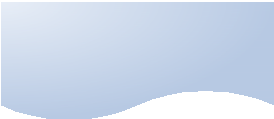 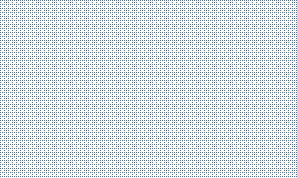 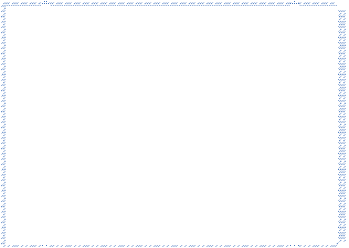 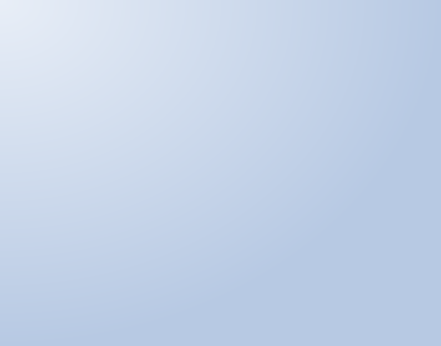 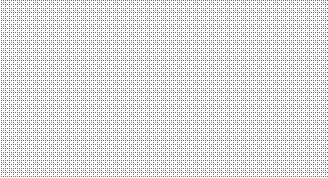 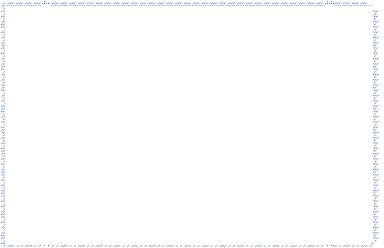 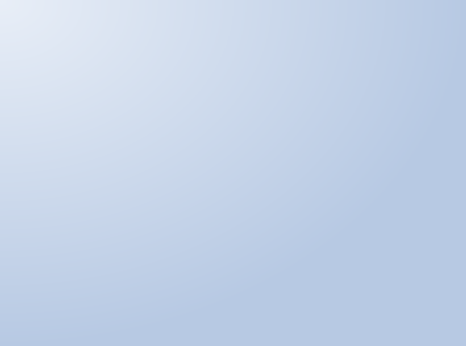 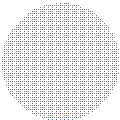 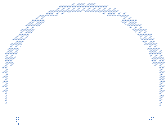 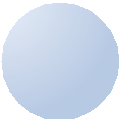 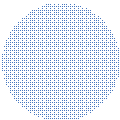 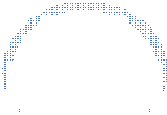 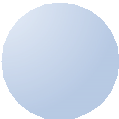 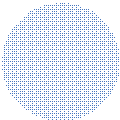 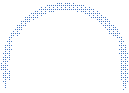 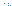 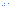 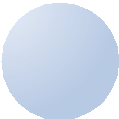 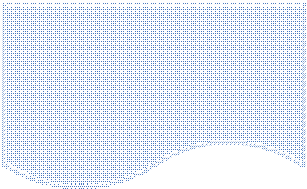 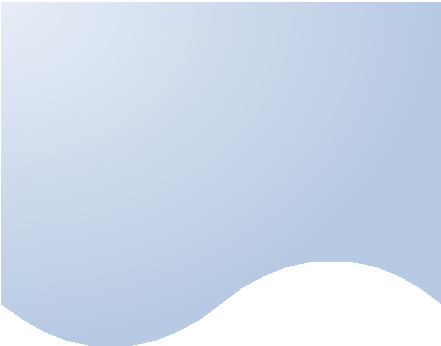 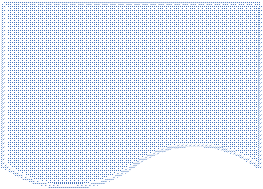 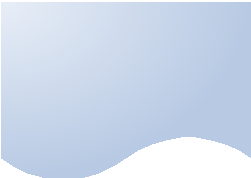 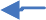 Scoping	DBM	EDSOperational Process AssetsWorkFace Planning ImplementedConstructability ImplementedEnterprise FactorsIndustrial Relations objectivesProject Risk RegisterProject CharterProject Management StrategyScope StatementProject Execution Plan (PEP)Start Up Sequence PrioritiesEDS C&SU PlanConstruction RisksSite/Facilities PlanPath of ConstructionModularization. Pre-assembly StrategyConstruction ExpertiseConstruction	 Risk RegisterDBM Construction Execution PLanConstruction Execution PlanReview Constructability LogParticipative PlanningHeavy Lift PlanCWP / EWPPlanContracting PlanFIWP Release PlanContinued on Page 2 - EDSPFDsPreliminary Plot PlanEWPDevelopmentDBMPlot PlanTo PEPTo PEPLevel I ScheduleWBSLevel II ScheduleLevel III ScheduleLong Lead ItemsDBMProcurement StrategyTo PEPPath of Construction Process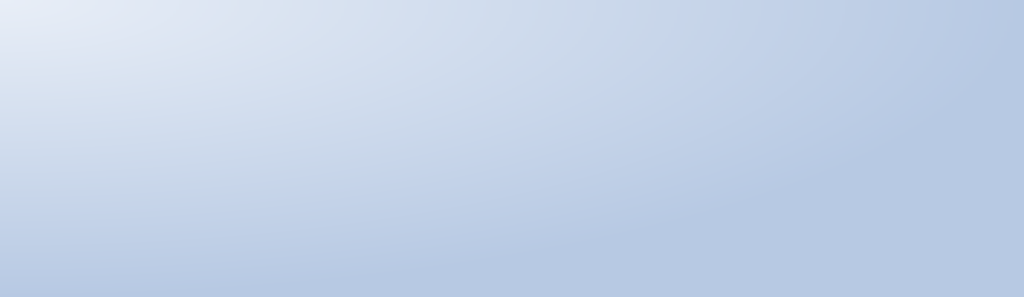 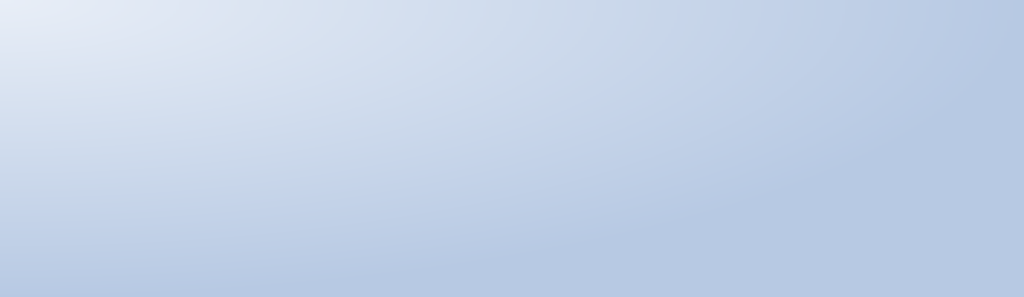 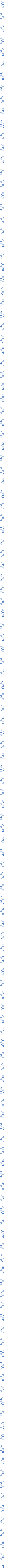 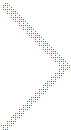 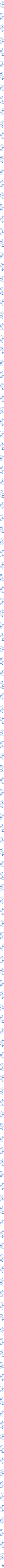 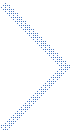 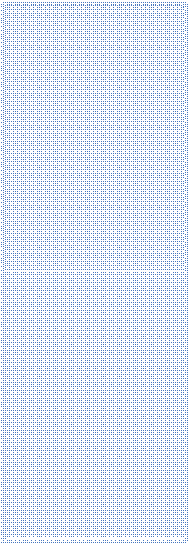 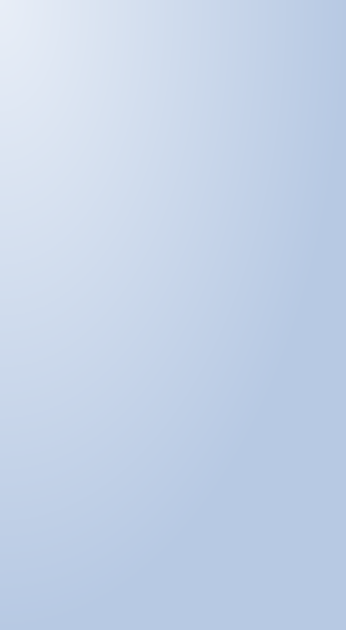 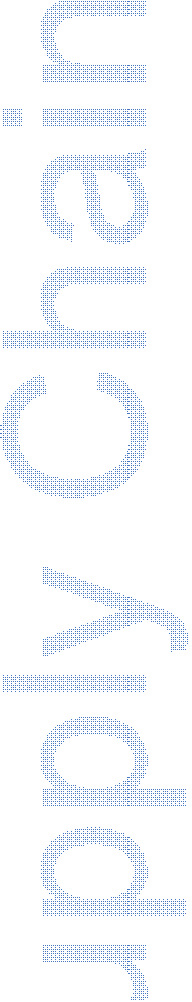 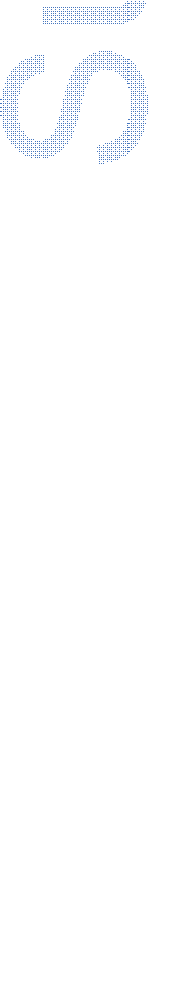 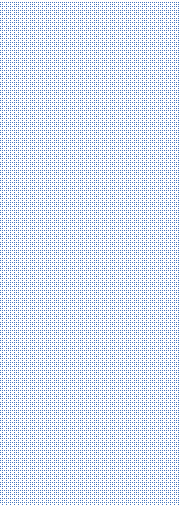 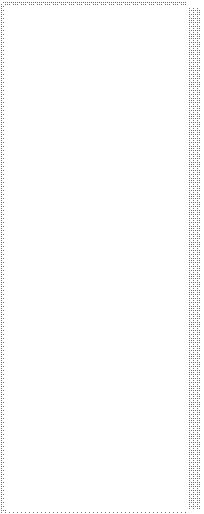 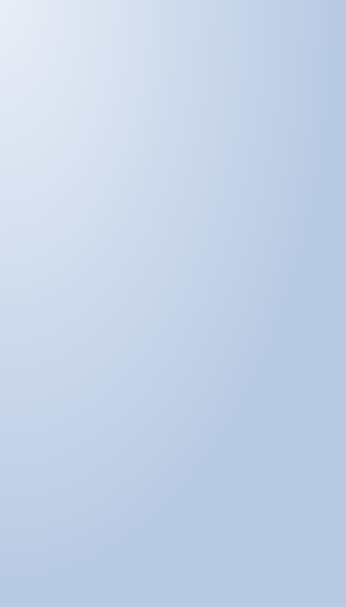 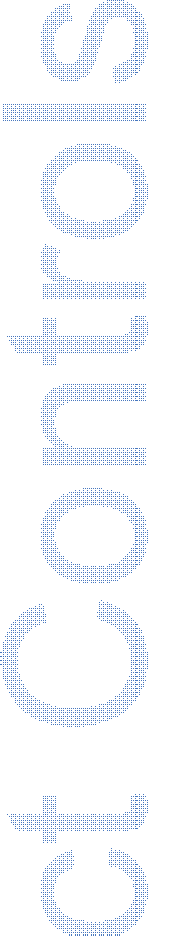 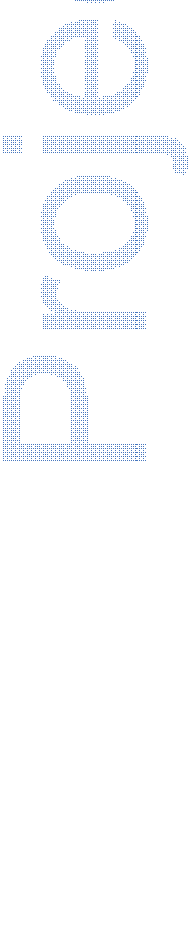 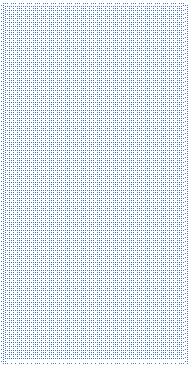 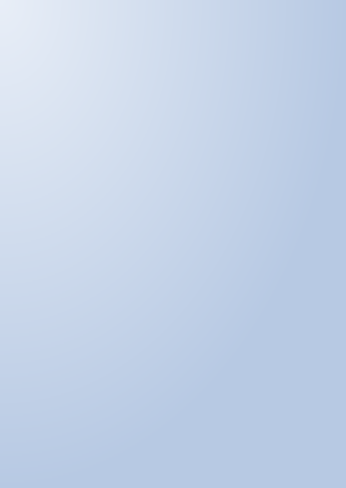 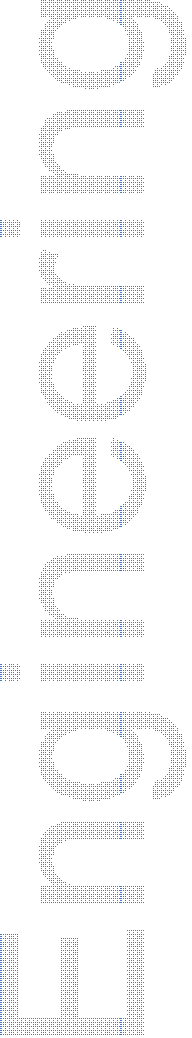 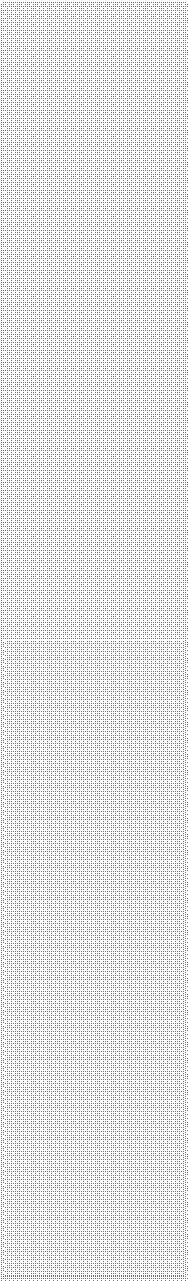 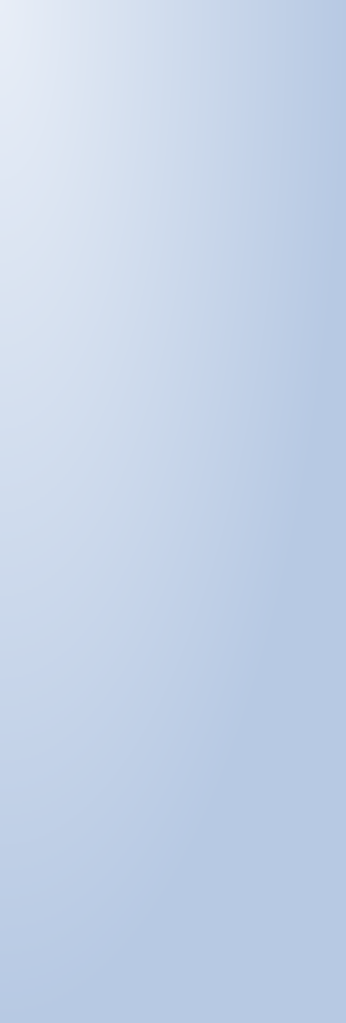 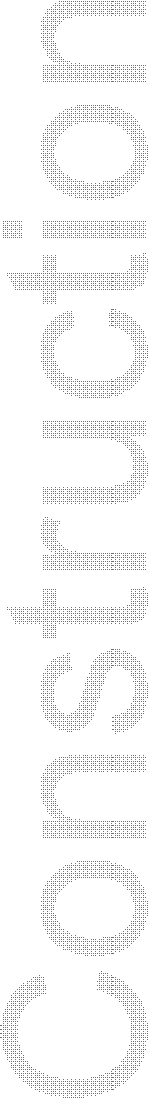 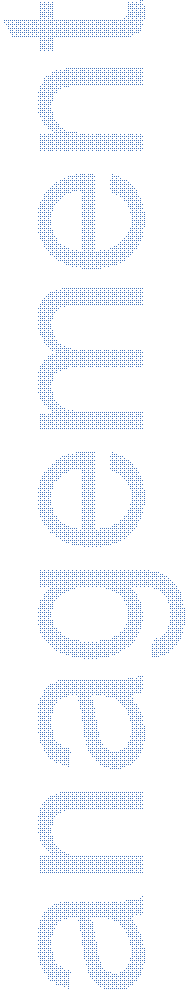 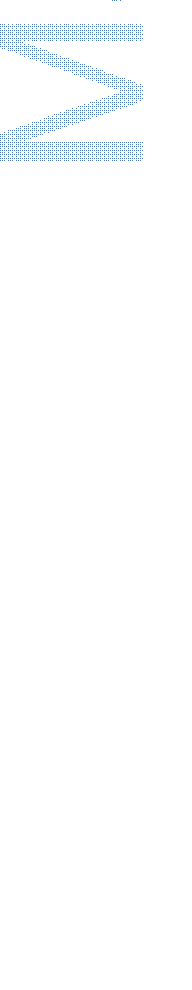 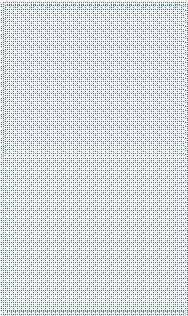 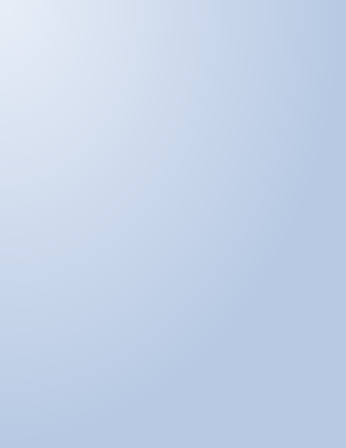 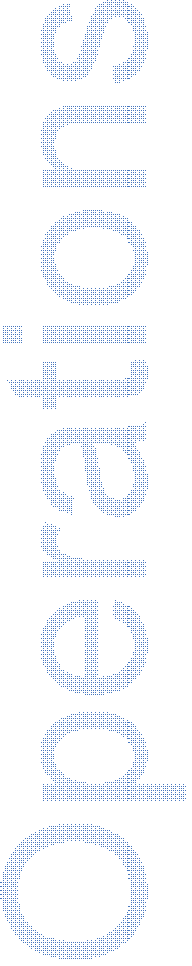 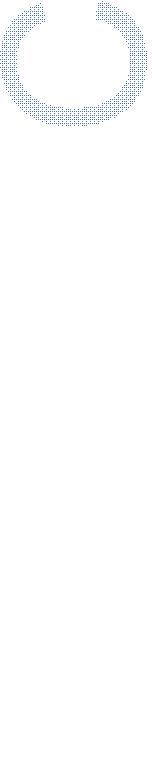 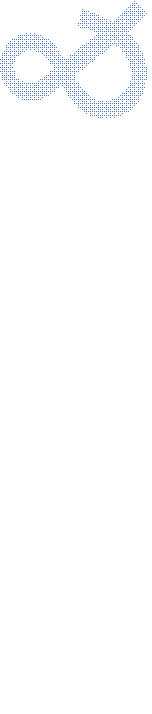 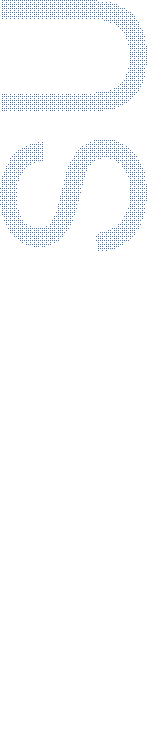 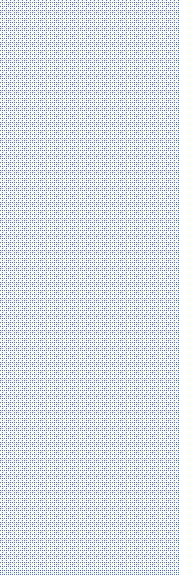 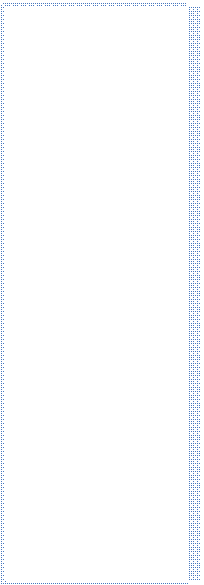 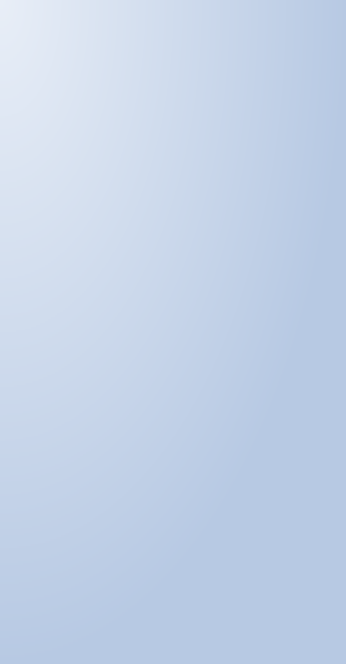 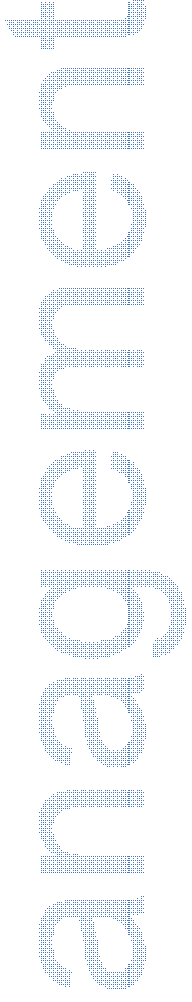 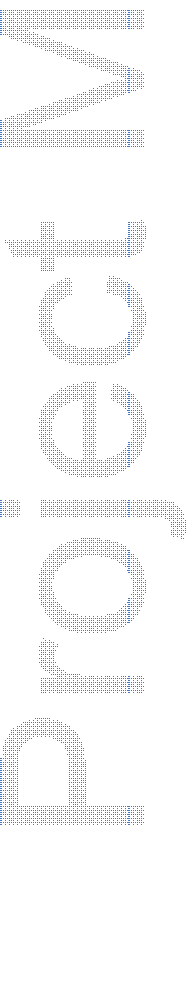 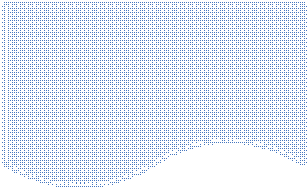 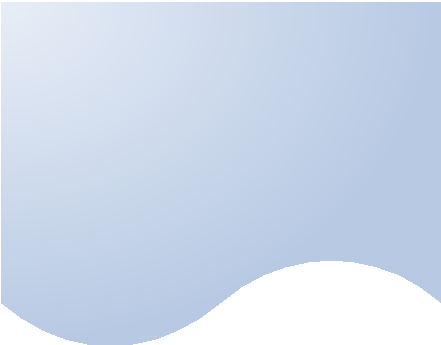 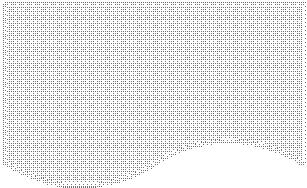 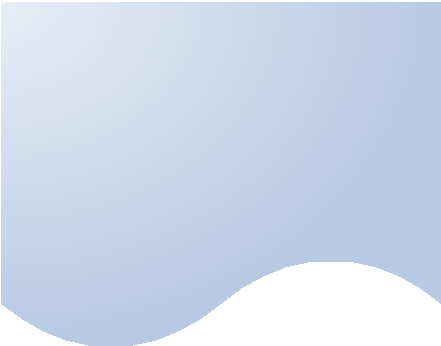 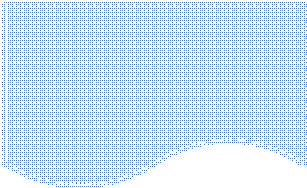 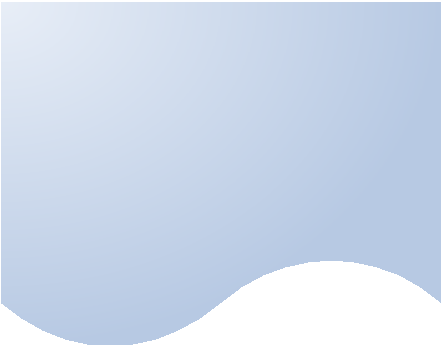 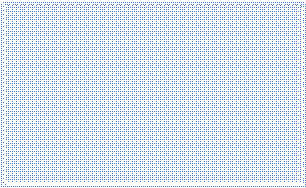 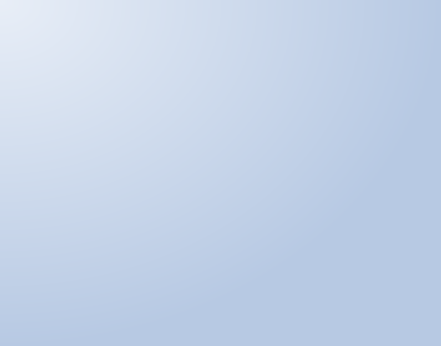 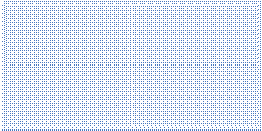 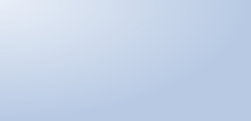 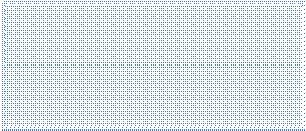 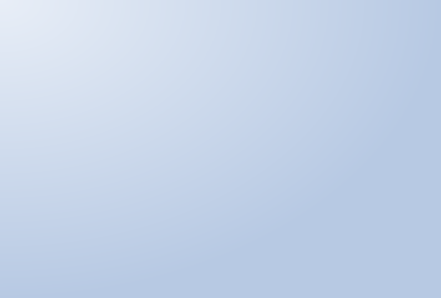 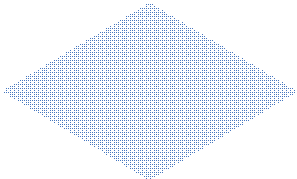 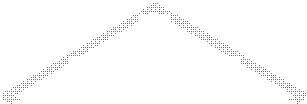 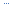 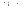 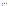 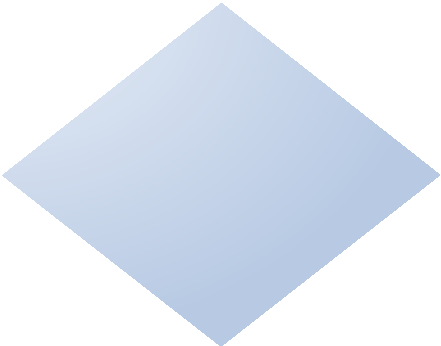 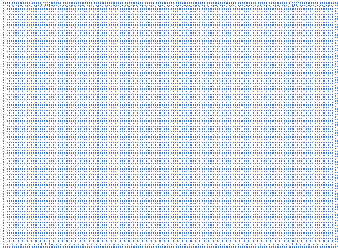 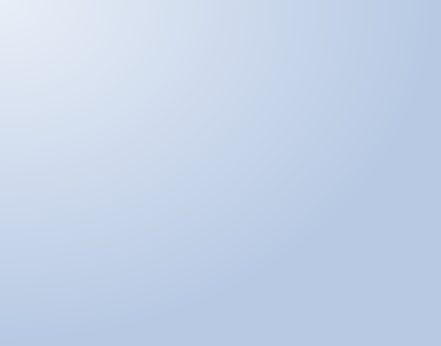 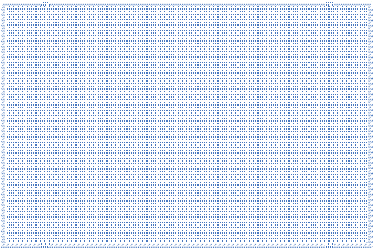 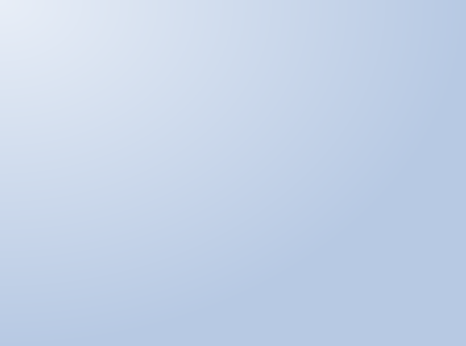 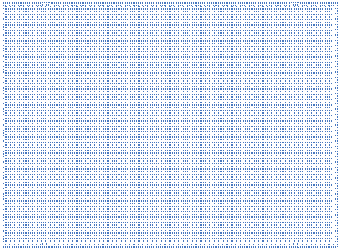 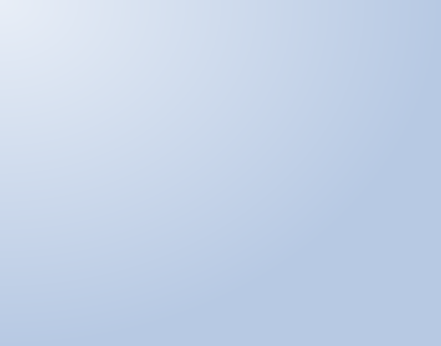 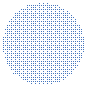 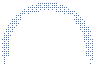 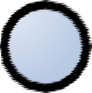 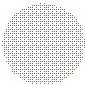 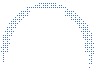 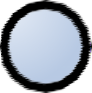 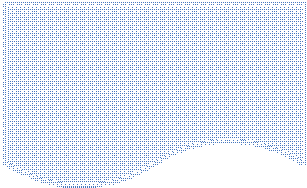 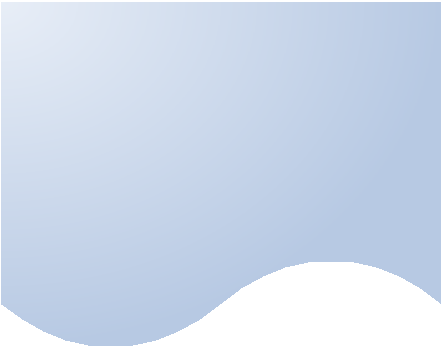 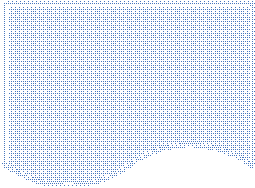 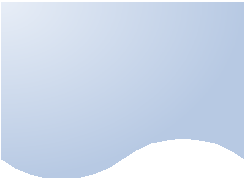 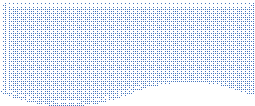 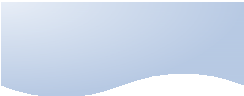 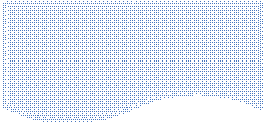 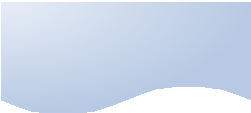 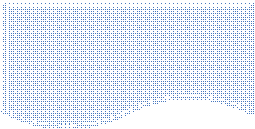 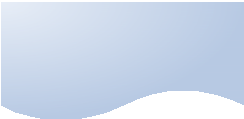 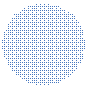 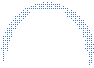 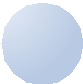 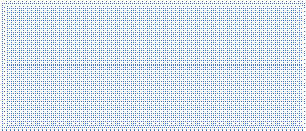 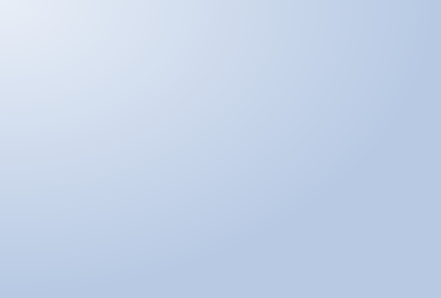 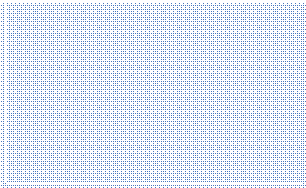 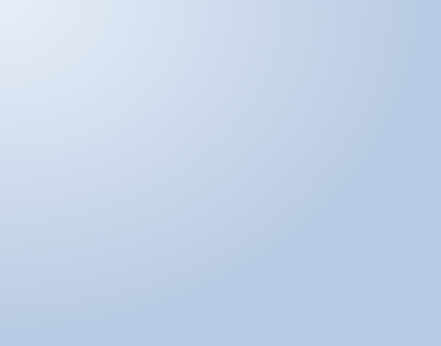 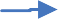 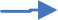 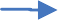 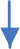 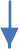 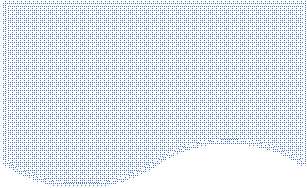 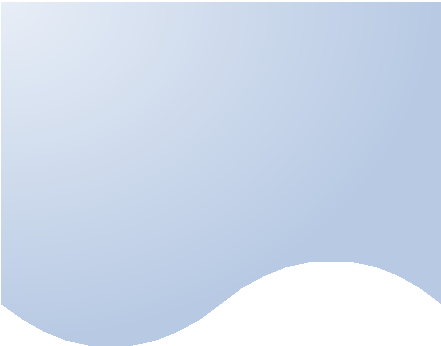 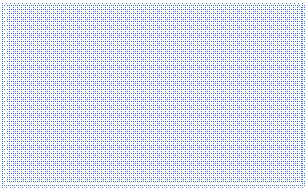 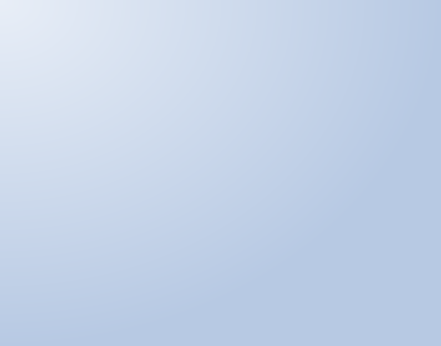 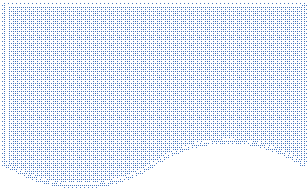 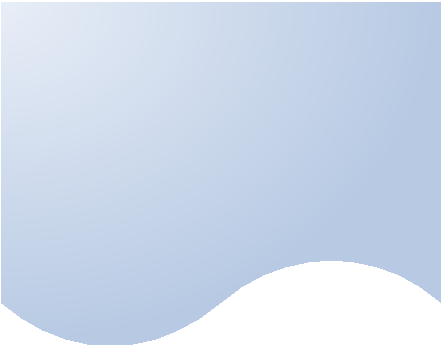 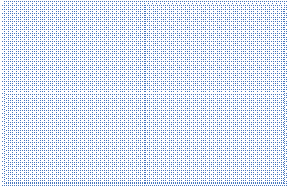 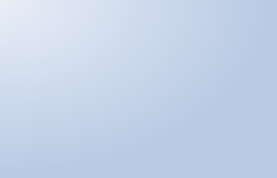 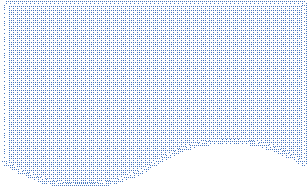 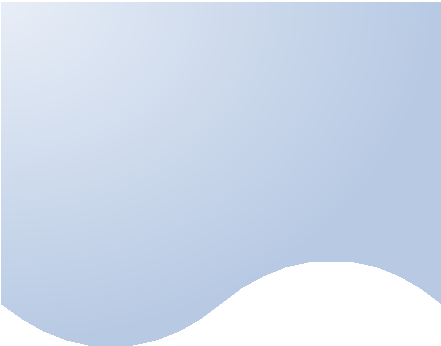 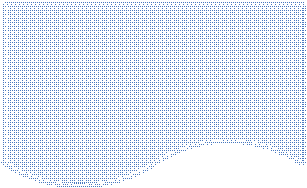 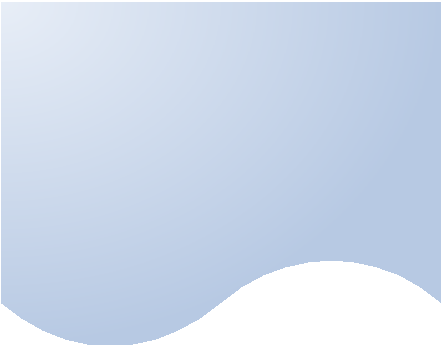 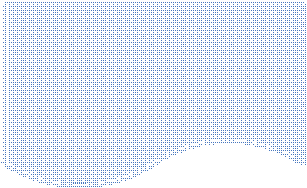 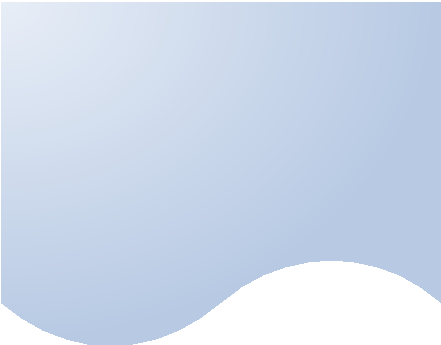 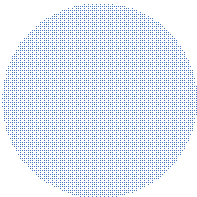 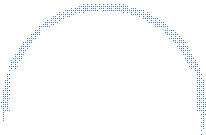 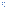 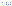 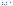 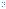 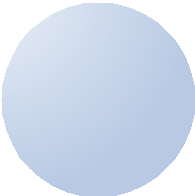 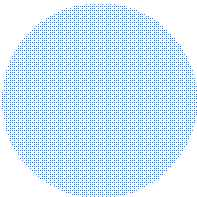 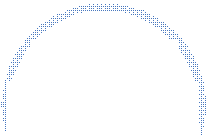 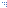 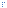 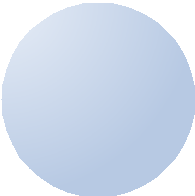 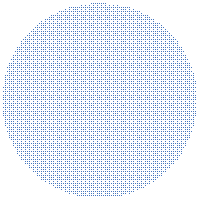 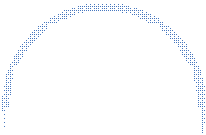 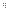 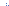 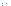 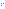 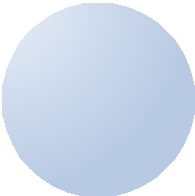 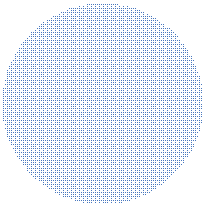 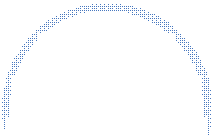 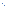 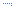 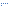 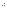 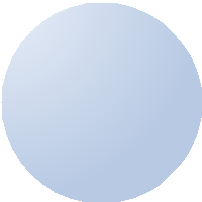 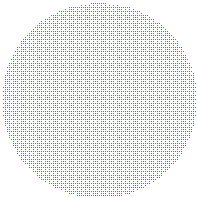 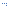 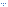 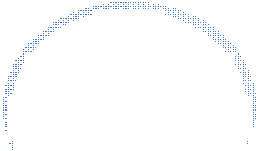 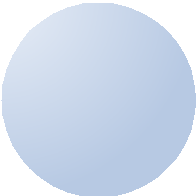 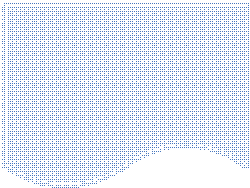 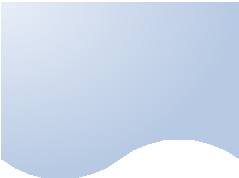 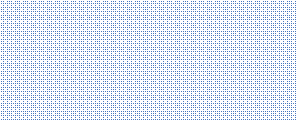 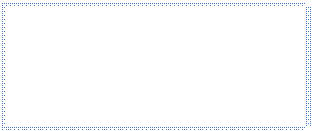 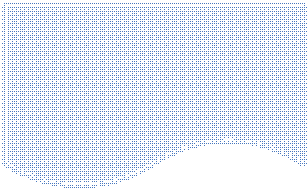 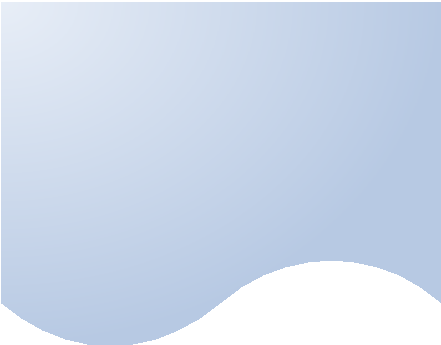 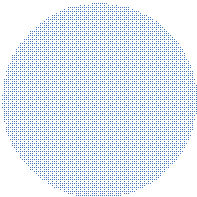 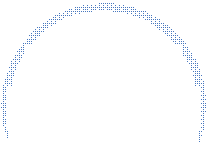 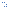 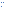 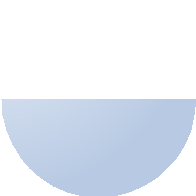 DBM	ExecutionProject Execution PlanProgressive ElaborationProject Execution PlanExecuteEDS C&SU PlanC&SU PlanExecuteWorkFace Planning ImplementedConstructability ImplementedConstruction Risk IdentificationDBM Construction Execution PLanProgressive ElaborationReview Path of ConstructionModularization. Pre-assembly StrategyEDS Construction Execution PLanExecuteYESChangeNORequired?Heavy Lift Plan   	YESReview / Modify Construction PlansCWP / EWPPlanFIWP Release PlanProgressive ElaborationContracting PlanEWPDevelopmentEDS Engineering PlanExecuteLevel 4 Schedule	Level 5 ScheduleExecuteDBMProcurement StrategyProgressive ElaborationProcurement PlanExecute